附件二：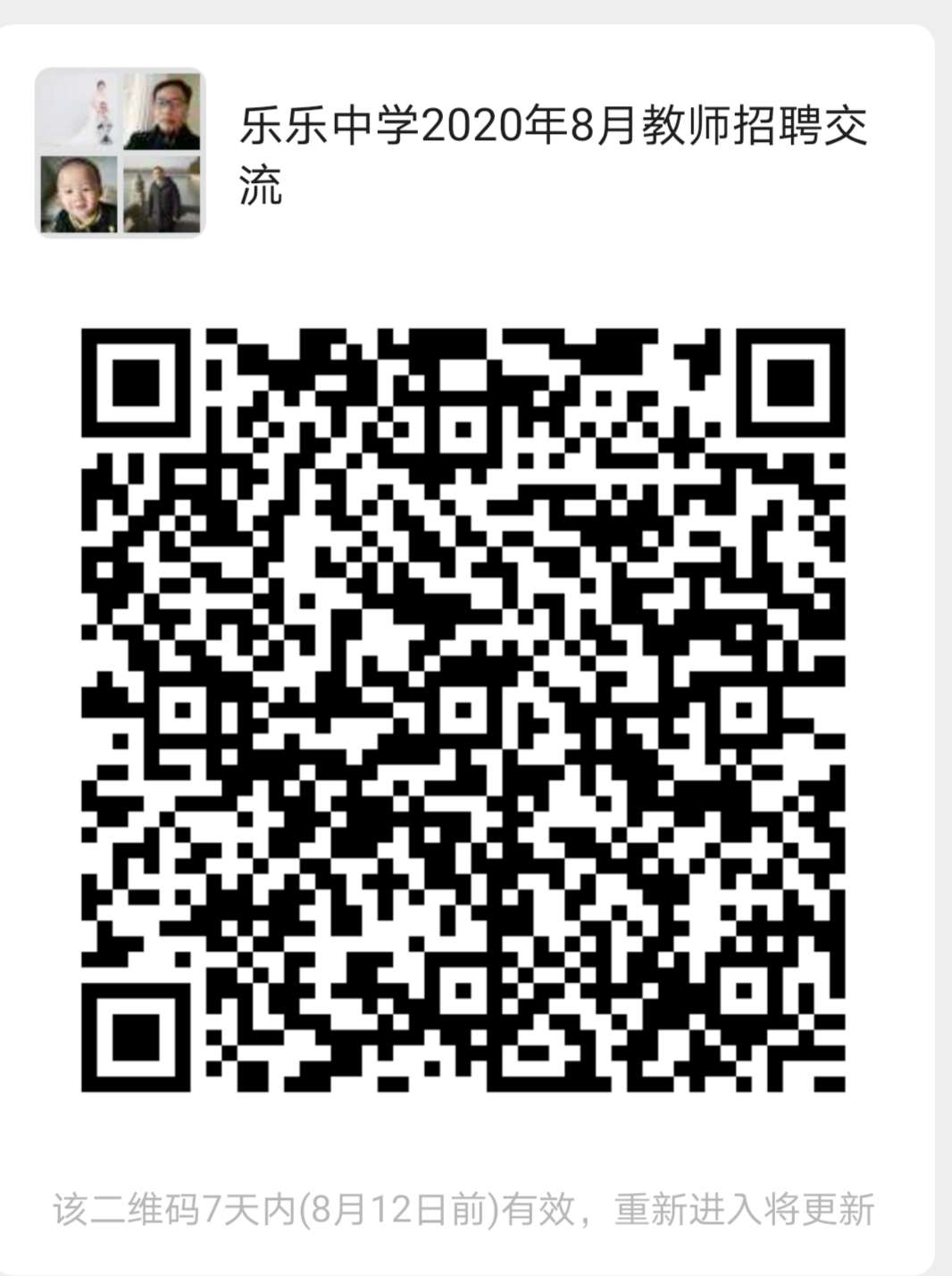 （乐乐中学2020年教师招聘考生交流群）